Здравствуйте, ребята!Сегодня вы познакомитесь с шахматной комбинацией «ОТКРЫТОЕ НАПАДЕНИЕ» В открытом нападении участвует две фигуры – та, которая ходит, и та которая открывается в результате этого хода. №1                                                                         №2 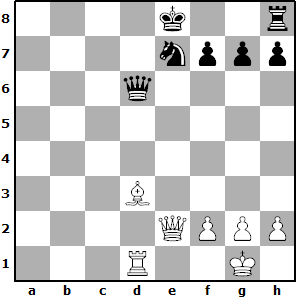                             
Белая ладья и чёрный ферзь                                  Белый слон и чёрный ферзь 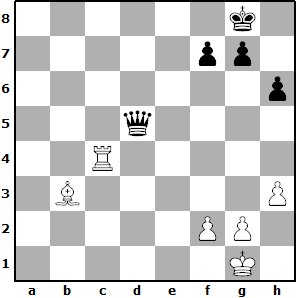 находятся на одной вертикали.                               на одной диагонали. Думаю, 1.Сd3-b5+, и ферзь проигрывается.                        вы уже догадались, какой ход                                                                                    должны сделать белые. 1.Лc4-                                                                                      с8+, и чёрные опять остались                                                                                    без ферзя.                                                                                                                                    №3                                                                                    №4                                                                                                                                                                                              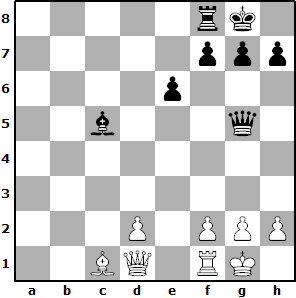 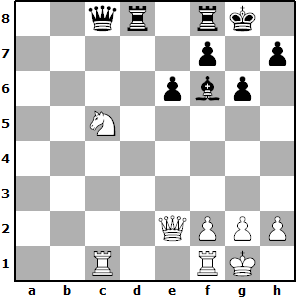 В этой позиции открытое нападение                         Здесь главные герои ладья и                                                                                                                                                                               осуществляет слон и пешка                                        конь.1.Кc5-e4. Ладья напала 1.d2-d4, и белые выигрывают или                               на ферзя, а конь - на слона.                                ферзя или слона.                                          Задания.Во всех позициях ход белых. С помощью открытого нападения белые должны получить материальное преимущество.№1                                                                                      №2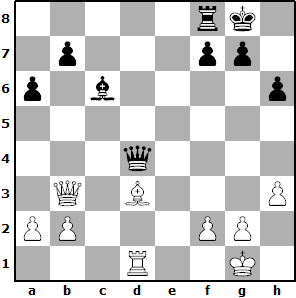 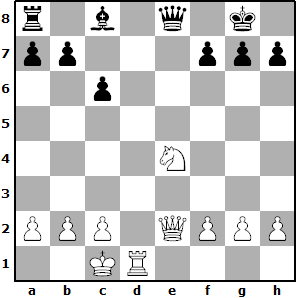 №3                                                                                  №4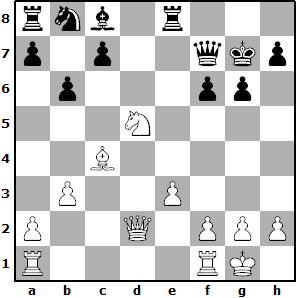 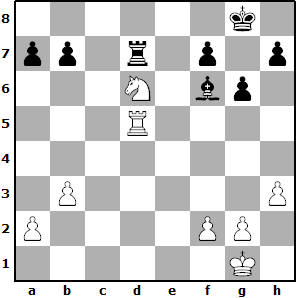 №5                                                                                      №6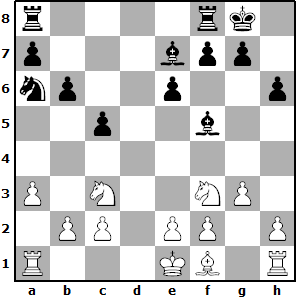 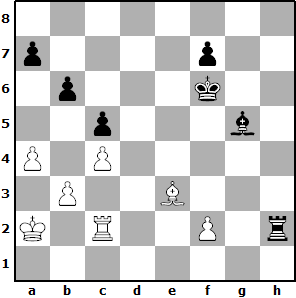 Ответы на задания «СВЯЗКА»№1. Белые играют 1.Сс1-b2, и коня защищать нечем.№2. После 1.С2-С4 белые выигрывают ладью.№3. Белые дают мат 1.Ле6:h6.№4. В этой позиции мат даёт конь 1.Ка4-b6.№5. 1. Фа5:а6+ Кра8-b8(ферзя бить нельзя-слон связывает пешку) 2.Фа6:b7 мат.№6. 1. Ке4-f6+ Крg8-h8(здесь коня бить нельзя из-за связки ладьёй пешки)2.Лg1-h1 мат.
